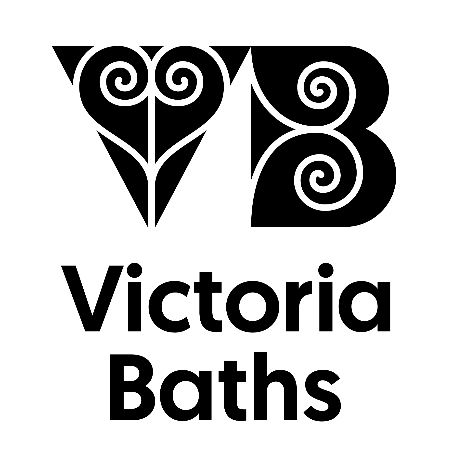 Sandwich Lunch OrderAvailable to tour groups of 10 or more people. Price: £6 per person including a freshly made Sandwich, bag of crisps and Tea/Coffee*All sandwiches are available on freshly baked brown, white or gluten free bread rolls. Please specify bread choice as follows W=White B=Brown GF=Gluten FreeOur sandwiches are provided by Pure Kitchen, a not for profit organisation run by the Charity Pure Innovations, whose key aims are to promote independent lifestyles, supporting people with a disability and disadvantaged groups. Pure Kitchen bakery is located in the heart of Stockport, providing our clients with the training needed to create Bread, Cake, and Buffets from scratch, which is then delivered to our own cafes and external partners throughout Greater Manchester. www.pureinnovations.co.uk 
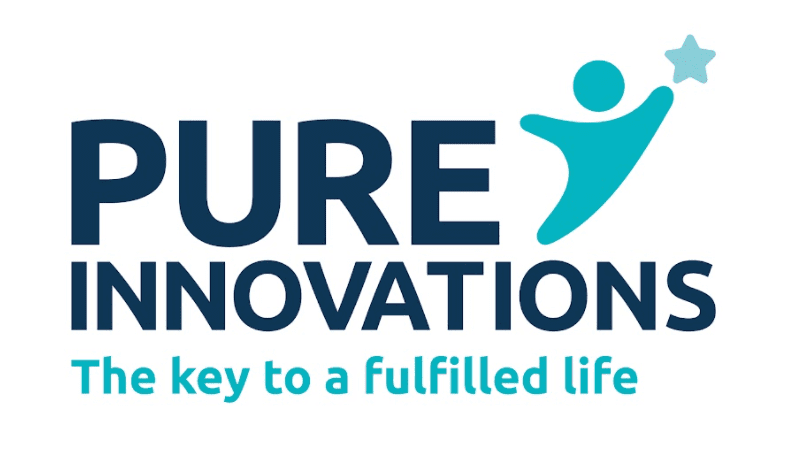 Date of VisitTime of VisitTime of VisitTime of VisitGroupContact PersonAddressPost CodePost CodePost CodePost CodePost CodePhoneHomeHomeMobileEmailExpected NumbersType of TourPlease tick all boxes which apply£10 per person, minimum charge  £100Gives access to Victoria Baths for up to 3 hours including a short introductory tour£10 per person, minimum charge  £100Gives access to Victoria Baths for up to 3 hours including a short introductory tour£10 per person, minimum charge  £100Gives access to Victoria Baths for up to 3 hours including a short introductory tour£10 per person, minimum charge  £100Gives access to Victoria Baths for up to 3 hours including a short introductory tourType of TourPlease tick all boxes which applyRefreshments:  tea/coffee & biscuits£2.00 per personPlease allow an extra ½ hour Refreshments:  tea/coffee & biscuits£2.00 per personPlease allow an extra ½ hour Refreshments:  tea/coffee & biscuits£2.00 per personPlease allow an extra ½ hour Refreshments:  tea/coffee & biscuits£2.00 per personPlease allow an extra ½ hour Type of TourPlease tick all boxes which applySandwich Lunch: £6 per personPlease allow an extra 1 hour. A packet of crisps and tea/coffee is included. Please request an order form.Sandwich Lunch: £6 per personPlease allow an extra 1 hour. A packet of crisps and tea/coffee is included. Please request an order form.Sandwich Lunch: £6 per personPlease allow an extra 1 hour. A packet of crisps and tea/coffee is included. Please request an order form.Sandwich Lunch: £6 per personPlease allow an extra 1 hour. A packet of crisps and tea/coffee is included. Please request an order form.Method of PaymentPlease pay on the day with cash, cheque or card. Please make cheques payable to ‘Victoria Baths Trust’.Please pay on the day with cash, cheque or card. Please make cheques payable to ‘Victoria Baths Trust’.Please pay on the day with cash, cheque or card. Please make cheques payable to ‘Victoria Baths Trust’.Please pay on the day with cash, cheque or card. Please make cheques payable to ‘Victoria Baths Trust’.Please pay on the day with cash, cheque or card. Please make cheques payable to ‘Victoria Baths Trust’.Any Special Requirements or Instructions?Please write any extra information such as access requirements or parkingPlease write any extra information such as access requirements or parkingPlease write any extra information such as access requirements or parkingPlease write any extra information such as access requirements or parkingPlease write any extra information such as access requirements or parkingSandwich FillingDietary infoNumber requiredHam and cheeseHam saladTuna mayoChicken and baconChicken saladSausage rollCheeseVegetarianCheese & onionVegetarianEgg mayoVegetarianVegan Hoi SinVeganVegan New YorkerVeganVegan Coronation CauliflowerVegan